	Mittagessen	Vegetarisch	Dessert	AbendessenMontag15.AprilKarotten-CurrysuppeKarotten-Currysuppe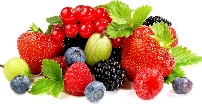 TagessuppeMontag15.AprilPoulet Schenkel an Rosmarinsauce, Ebly mit Bärlauch Pesto, Kefen, Salat vom Buffet Camembert Medaillons an Rosmarinsauce, Ebly mit Bärlauch Pesto, Kefen, Salat vom BuffetStracciatella cremeApfelstrudel mit ZimtsauceDienstag16.AprilKlare Suppe mit Lauch und KartoffelnKlare Suppe mit Lauch und KartoffelnTagessuppeDienstag16.AprilRindsvoressen, Griess-Käsekugeln, Kohlräbli mit Gemüsewürfeli, Salat vom BuffetPochiertes Ei an Dillsauce, Griess-Käsekugeln, Kohlräbli mit Gemüsewürfeli, Salat vom BuffetGrapefruitwürfelSchinkenrolle gefüllt mit Eimasse, Salat/KompottMittwoch17. AprilFenchelsuppeFenchelsuppeTagessuppeMittwoch17. AprilRahmschnitzel, Champignons Sauce, Nüdeli, Pfirsichhälften mit Rahm, Salat vom BuffetFalafel mit Tomatensauce, Nüdeli, Pfirsichhälften mit Rahm, Salat vom BuffetCaramelköpfliCafé Complét mit Brot, Butter, Konfiture, Joghurt, Käse und Fleischplättli S. Donnerstag18.April Bouillon mit EiBouillon mit EiTagessuppe Donnerstag18.April Schweinsbraten, Kräuterjus, Kartoffelstock, Erbsli und Rüebli, Salat vom BuffetCapuns gratiniert, Kräuterjus, Kartoffelstock, Erbsli und Rüebli, Salat vom BuffetSchwarzwäldertorteThonsalat garniert, BrotFreitag19.AprilChampignonsuppeChampignonsuppeTagessuppeFreitag19.AprilFischstäbli (Wifa 61 DE) mit Tartarsauce, Schmelzkartoffeln, Gehackter Spinat, Salat vom BBuffetPanierte Champignons mit Tartarsauce, Schmelzkartoffeln, Gehackter Spinat, Salat vomBananenscheibenNidlekuchen hausgemachtSamstag20.AprilPastinakensuppePastinakensuppeTagessuppeSamstag20.AprilTeigwarengratin mit Spargeln und Schinkenwürfeli, SalatTeigwarengratin mit Spargeln und Hüttenkäse, SalatRhabarbermoussePizzatoastSonntag21.AprilBouillon mit GemüsestreifenBouillon mit GemüsestreifenTagessuppeSonntag21.AprilSpeck und Wurst, Salzkartoffeln, Dörrbohnen, Salat Bärlauchomelette, SalatSorbetTagessuppe